Številka:	032-2/2021-	Datum: 		29. 3. 2021	ZAPISNIK8. dopisne seje občinskega sveta Občine Komen v mandatnem obdobju 2018 - 2022, ki je potekala od petka, 26. 3. 2021 od 14. ure, do ponedeljka, 29. 3. 2021 do 10. ure.Sejo je sklical župan mag. Erik Modic.Dnevni red:Predlog Odloka o spremembi Odloka o prodaji blaga zunaj prodajaln na območju Občine Komen – skrajšani postopek,Predlog Sklepa o imenovanju predstavnikov lokalne skupnosti v svetu javnega zavoda Osnovna šola Antona Šibelja – Stjenka Komen.Sklic seje z gradivom je bil objavljen na spletni strani Občine Komen www.komen.si dne 26. 3. 2021. Vsi člani občinskega sveta so obvestilo o sklicu seje ter predpripravljeno glasovnico prejeli po e-pošti na dan 26. 3. 2021.Glasovanje ter število glasov je zabeleženo v nadaljevanju.Točka 1: Predlog Odloka o spremembi Odloka o prodaji blaga zunaj prodajaln na območju Občine Komen – skrajšani postopekS sklicem seje sta bila predlagana naslednjaSKLEP št. 1Točka 1. predlaganega dnevnega reda Predlog Odloka o spremembi Odloka o prodaji blaga zunaj prodajaln na območju Občine Komen, se v skladu s 86. členom Poslovnika občinskega sveta Občine Komen sprejema po skrajšanem postopku.Pravočasno je glasovalo 11 članov občinskega sveta.ZA sklep je glasovalo 11 članov, PROTI ni glasoval nihče. Sklep je bil sprejet.SKLEP št. 2Sprejme se Odlok o spremembi Odloka o prodaji blaga zunaj prodajaln na območju Občine Komen.Pravočasno je glasovalo 11 članov občinskega sveta.ZA sklep je glasovalo 11 članov, PROTI ni glasoval nihče. Sklep je bil sprejet.Točka 2: Predlog Sklepa o imenovanju predstavnikov lokalne skupnosti v svetu javnega zavoda Osnovna šola Antona Šibelja – Stjenka Komen.S sklicem seje je bil predlagan naslednji SKLEP št. 3Občinski svet Občine Komen imenuje v svet javnega zavoda Osnovna šola Antona Šibelja – Stjenka kot predstavnike lokalne skupnosti:Saro Štrekelj Ličen, Gorjansko 66, 6223 Komen,Urbana Grmek Masič, Kobjeglava 7, 6222 Štanjel,Marjana Mržka, Hruševica 12, 6222 Štanjel.Pravočasno je glasovalo 11 članov občinskega sveta.ZA sklep je glasovalo 11 članov, PROTI ni glasoval nihče. Sklep je bil sprejet.Seja je bila zaključena v ponedeljek, 29. 3. 2021 ob 10. uri.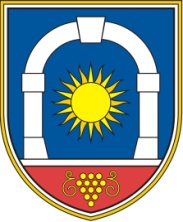 OBČINA KOMENObčinski svet Komen 86, 6223 KomenTel. 05/ 7310 450, fax. 05/ 7310 460Zapisala: mag. Andreja ŠtokMag. Erik Modic, župan